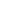 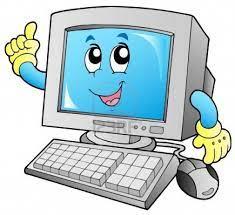 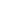 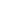 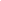 Планування та здійснення навчального пошуку, аналіз текстової та графічної інформаціїПланування та здійснення навчального пошуку, аналіз текстової та графічної інформаціїПланування та здійснення навчального пошуку, аналіз текстової та графічної інформаціїПланування та здійснення навчального пошуку, аналіз текстової та графічної інформаціїПриміткавчителя/учняТи самостійно або з  допомогою вчителя чи інших осібПлануєш й здійснюєш навчальний пошукДеякого матеріалу про поняття інформатикиДеякого матеріалу про поняття інформатикиТи самостійно або з  допомогою вчителя чи інших осібОпрацьовуєш тестову та/або графічну інформаціюРозпізнає окремі об’єкти, явища і факти предметної галузіРозпізнає окремі об’єкти, явища і факти предметної галузіКомунікація, зокрема з використанням                    інформаційно - комунікаційних технологійКомунікація, зокрема з використанням                    інформаційно - комунікаційних технологійКомунікація, зокрема з використанням                    інформаційно - комунікаційних технологійКомунікація, зокрема з використанням                    інформаційно - комунікаційних технологійКомунікація, зокрема з використанням                    інформаційно - комунікаційних технологійТи самостійно або з  допомогою вчителя чи інших осібТи створюєш короткі усні повідомленняРозпізнає окремі об’єкти, явища і факти предметної галузі та може фрагментарно відтворити знання про них.Розпізнає окремі об’єкти, явища і факти предметної галузі та може фрагментарно відтворити знання про них.Ти самостійно або з  допомогою вчителя чи інших осібВідтворюєш почуту або прочитану інформацію, допускаючи істотні змістовні та/або логічні неточностіПро призначення інформатикиПро призначення інформатикиВиконання практичних завдань та розв’язання повсякденних проблем  із застосуванням знань, що охоплюються навчальним матеріаломВиконання практичних завдань та розв’язання повсякденних проблем  із застосуванням знань, що охоплюються навчальним матеріаломВиконання практичних завдань та розв’язання повсякденних проблем  із застосуванням знань, що охоплюються навчальним матеріаломВиконання практичних завдань та розв’язання повсякденних проблем  із застосуванням знань, що охоплюються навчальним матеріаломВиконання практичних завдань та розв’язання повсякденних проблем  із застосуванням знань, що охоплюються навчальним матеріаломТи самостійно або з  допомогою вчителя чи інших осібВиконуєш навчальні дії на рівні зразка їх виконанняТа знаєш правила техніки безпеки під час виконання практичних робіт і виконуєш їх під керівництвом вчителяТа знаєш правила техніки безпеки під час виконання практичних робіт і виконуєш їх під керівництвом вчителяТи самостійно або з  допомогою вчителя чи інших осібРозпізнаєш, називаєш окремі об’єкти вивченняТа знаєш призначення даних об’єктів і способи їх застосуванняТа знаєш призначення даних об’єктів і способи їх застосуванняРефлексія власної навчально-пізнавальної діяльностіРефлексія власної навчально-пізнавальної діяльностіРефлексія власної навчально-пізнавальної діяльностіРефлексія власної навчально-пізнавальної діяльностіРефлексія власної навчально-пізнавальної діяльностіТи самостійно або з  допомогою вчителя чи інших осібРозпізнаєш помилки, логічні або змістовні неточності в результатах навчальної діяльності після того, як на них вказує вчительРозпізнаєш помилки, логічні або змістовні неточності в результатах навчальної діяльності після того, як на них вказує вчительМаєш фрагментарні уявлення з предмета вивчення і можеш відтворити окремі його частини; під керівництвом учителя виконує найпростіші завдання на комп’ютеріПланування та здійснення навчального пошуку, аналіз текстової та графічної інформаціїПланування та здійснення навчального пошуку, аналіз текстової та графічної інформаціїПланування та здійснення навчального пошуку, аналіз текстової та графічної інформаціїПриміткавчителя/учняТи самостійно або з  допомогою вчителя чи інших осібПлануєш й здійснюєш навчальний пошукНавчального матеріалу із предметної галузіТи самостійно або з  допомогою вчителя чи інших осібСтавиш запитання до змісту  навчального матеріалуЗа їх ознаками з інформаційної точки зоруТи самостійно або з  допомогою вчителя чи інших осібОпрацьовуєш або інтерпретуєш текстову та/або графічну інформацію без істотних змістовних і  логічних неточностейЧастину навчального матеріалу можеш відтворити репродуктивно; з допомогою вчителя можеш виконати просте навчальне завдання на комп’ютеріКомунікація, зокрема з використанням                    інформаційно - комунікаційних технологійКомунікація, зокрема з використанням                    інформаційно - комунікаційних технологійКомунікація, зокрема з використанням                    інформаційно - комунікаційних технологійКомунікація, зокрема з використанням                    інформаційно - комунікаційних технологійТи самостійно або з  допомогою вчителя чи інших осібТи створюєш короткі усні та письмові повідомленняМожеш із допомогою вчителя відтворити значну частину навчального матеріалу з елементами логічних зв’язків; маєш стійкі навички виконання елементарних дій з опрацювання інформації на комп’ютері.Ти самостійно або з  допомогою вчителя чи інших осібВідтворюєш почуту або прочитану інформацію, без істотних  змістовних та/або логічні неточностіПро призначення комп’ютерних засобів у інформаційному житті, самостійно складаєш  і виконуєш завдання на комп’ютері, повторюєш набуті знання за вчителемТи самостійно або з  допомогою вчителя чи інших осібПрезентуєш результати своєї навчальної діяльностіМаєш навички виконання елементарних дій з опрацювання інформації на комп’ютері.Виконання практичних завдань та розв’язання повсякденних проблем  із застосуванням знань, що охоплюються навчальним матеріаломВиконання практичних завдань та розв’язання повсякденних проблем  із застосуванням знань, що охоплюються навчальним матеріаломВиконання практичних завдань та розв’язання повсякденних проблем  із застосуванням знань, що охоплюються навчальним матеріаломВиконання практичних завдань та розв’язання повсякденних проблем  із застосуванням знань, що охоплюються навчальним матеріаломТи самостійно або з  допомогою вчителя чи інших осібВиконуєш навчальні дії із застосування знань, що охоплюються навчальним матеріалом за зразкомТа знаєш правила техніки безпеки під час виконання практичних робіт, з допомогою вчителя можеш виконати просте навчальне завдання; Ти самостійно або з  допомогою вчителя чи інших осібМожеш порівняти окремі об’єкти вивченняДаєш визначення основних понять; маєш елементарні, нестійкі навички роботи на комп’ютері.Рефлексія власної навчально-пізнавальної діяльностіРефлексія власної навчально-пізнавальної діяльностіРефлексія власної навчально-пізнавальної діяльностіРефлексія власної навчально-пізнавальної діяльностіТи самостійно або з  допомогою вчителя чи інших осібРозпізнаєш й виправляєш окремі помилки та робиш часткові уточнення в результаті навчальної діяльностіМожеш самостійно відтворити значну частину навчального матеріалу і робити певні узагальнення; вмієш за зразком виконати просте навчальне завдання; маєш стійкі навички виконання основних дій з опрацювання інформації на комп’ютері.Планування та здійснення навчального пошуку, аналіз текстової та графічної інформаціїПланування та здійснення навчального пошуку, аналіз текстової та графічної інформаціїПланування та здійснення навчального пошуку, аналіз текстової та графічної інформаціїПриміткавчителя/учняТи самостійно або з  допомогою вчителя чи інших осіб:Плануєш й успішно здійснюєш навчальний пошук, не обмежуючись навчальним матеріалом понять, термінів, самостійно відтворюєш значну частину навчального матеріалуТи самостійно або з  допомогою вчителя чи інших осіб:Ставиш уточнювальні запитання Про основні процеси, що відбуваються під час роботи інформаційної системи та Ти самостійно або з  допомогою вчителя чи інших осіб:Використовуєш і порівнюєш  інформацію з кількох джерелНаводиш власні приклади на підтвердження деяких тверджень;Ти самостійно або з  допомогою вчителя чи інших осіб:Опрацьовуєш й логічно інтерпретуєш текстову та/або графічну інформацію знаєш окремі факти, що стосуються інформаційних процесів, Комунікація, зокрема з використанням                    інформаційно - комунікаційних технологійКомунікація, зокрема з використанням                    інформаційно - комунікаційних технологійКомунікація, зокрема з використанням                    інформаційно - комунікаційних технологійКомунікація, зокрема з використанням                    інформаційно - комунікаційних технологійТи самостійно або з  допомогою вчителя чи інших осіб:Ти створюєш деталізовані  усні та письмові повідомленняУмієш виконувати навчальні завдання, передбачені програмою.Ти самостійно або з  допомогою вчителя чи інших осіб:Висловлюєш власну думку і наводиш приклади на її підтвердженняУчень уміє аналізувати навчальну інформацію, в цілому самостійно застосовувати її на практиці, контролювати власну діяльність; Наводиш власні приклади на підтвердження деяких тверджень;Ти самостійно або з  допомогою вчителя чи інших осіб:Презентуєш результати навчальної діяльності, зокрема з використання ІКТ (за доступності)Самостійно визначає спосіб розв’язування навчальної задачі;Може пояснити основні процеси, що відбуваються під час роботи інформаційної системи та наводити власні приклади на підтвердження деяких тверджень;Виконання практичних завдань та розв’язання повсякденних проблем  із застосуванням знань, що охоплюються навчальним матеріаломВиконання практичних завдань та розв’язання повсякденних проблем  із застосуванням знань, що охоплюються навчальним матеріаломВиконання практичних завдань та розв’язання повсякденних проблем  із застосуванням знань, що охоплюються навчальним матеріаломВиконання практичних завдань та розв’язання повсякденних проблем  із застосуванням знань, що охоплюються навчальним матеріаломТи самостійно або з  допомогою вчителя чи інших осіб( застосовуєш знання, що охоплюються навчальним матеріалом у типових ситуаціях на рівні свідомого вибору, а саме):Формулюєш проблемні питання , пропонуєш можливі способи виконання завдання, або розв’язання проблемиТа знаєш правила техніки безпеки під час виконання практичних робіт, виконуєш завдання, Ти самостійно або з  допомогою вчителя чи інших осіб( застосовуєш знання, що охоплюються навчальним матеріалом у типових ситуаціях на рівні свідомого вибору, а саме):Можеш аналізувати та порівнювати об’єкти вивченняВміє використовувати інтерактивну довідкову систему.Ти самостійно або з  допомогою вчителя чи інших осіб( застосовуєш знання, що охоплюються навчальним матеріалом у типових ситуаціях на рівні свідомого вибору, а саме):Складаєш план для виконання/розв’язання відповідно до інструкції та/або успішно виконуєш окремі етапи такого виконання/розв’язанняСамостійно визначає спосіб розв’язування навчальної задачі;Може аргументовано обрати раціональний спосіб виконання навчального завдання; вільно володіє клавіатурою.Рефлексія власної навчально-пізнавальної діяльностіРефлексія власної навчально-пізнавальної діяльностіРефлексія власної навчально-пізнавальної діяльностіРефлексія власної навчально-пізнавальної діяльностіТи самостійно або з  допомогою вчителя чи інших осіб:Успішно виправляєш окремі помилки й робиш часткові уточнення в результаті навчальної діяльностіУчень уміє аналізувати навчальну інформацію, в цілому самостійно застосовувати її на практиці, контролювати власну діяльність; самостійно виправляє вказані вчителем помилки;Ти самостійно або з  допомогою вчителя чи інших осіб:Визначаєш окремі труднощі , що виникають у процесі власної навчально – пізнавальної діяльності й можливі шляхи їх подоланняПід час виконання завдань на комп’ютері Планування та здійснення навчального пошуку, аналіз текстової та графічної інформаціїПланування та здійснення навчального пошуку, аналіз текстової та графічної інформаціїПланування та здійснення навчального пошуку, аналіз текстової та графічної інформаціїПриміткавчителя/учняТи самостійно або з  допомогою вчителя чи інших осіб:Плануєш й успішно здійснюєш навчальний пошук, не обмежуючись навчальним матеріаломУчень володіє міцними знаннями, самостійно визначає проміжні цілі власної навчальної діяльності, оцінює нові факти, явища;Ти самостійно або з  допомогою вчителя чи інших осіб:Ставиш запитання на з’ясування причинно-наслідкових зв’язківПро інформаційні процеси за їх ознаками, явища,застосовуєш знання у стандартних ситуаціяхТи самостійно або з  допомогою вчителя чи інших осіб:Використовуєш ,порівнюєш  і аналізуєш інформацію з різних джерел, критично її аналізуєш Умієш  аналізувати, узагальнювати й систематизувати надану інформацію, робити висновки;Ти самостійно або з  допомогою вчителя чи інших осіб:Опрацьовуєш й логічно інтерпретуєш текстову та/або графічну інформацію Маєш певні навички керування операційною системою.Комунікація, зокрема з використанням                    інформаційно - комунікаційних технологійКомунікація, зокрема з використанням                    інформаційно - комунікаційних технологійКомунікація, зокрема з використанням                    інформаційно - комунікаційних технологійКомунікація, зокрема з використанням                    інформаційно - комунікаційних технологійТи самостійно або з  допомогою вчителя чи інших осіб:Ти створюєш деталізовані  усні та письмові повідомленняУчень володіє міцними знаннями, самостійно визначає проміжні цілі власної навчальної діяльності.Ти самостійно або з  допомогою вчителя чи інших осіб:Висловлюєш й логічно обґрунтовуєш  власну думку , наводиш приклади на її підтвердженняУчень володіє узагальненими знаннями з предмета; вміє планувати особисту навчальну діяльність, оцінювати результати власної практичної роботи;Ти самостійно або з  допомогою вчителя чи інших осіб:Творчо презентуєш результати навчальної діяльності, зокрема з використання ІКТ (за доступності)Виконуєш хавдання, самостійно знаходиш і використовуєш інформацію згідно з поставленим завданням, створюєш проєкти і презентуєш їх аудиторії. Виконання практичних завдань та розв’язання повсякденних проблем  із застосуванням знань, що охоплюються навчальним матеріаломВиконання практичних завдань та розв’язання повсякденних проблем  із застосуванням знань, що охоплюються навчальним матеріаломВиконання практичних завдань та розв’язання повсякденних проблем  із застосуванням знань, що охоплюються навчальним матеріаломВиконання практичних завдань та розв’язання повсякденних проблем  із застосуванням знань, що охоплюються навчальним матеріаломТи самостійно або під посередкованим керівництвом учителя чи інших осіб(Застосовуєш знання , що охоплюються навчальним матеріалом для виконання практичних завдань та/або розв’язання повсякденних проблем у нетипових ситуаціях на рівні свідомого вибору, а саме)Формулюєш проблемні питання , висуваєш гіпотези, успішно виконуєш завдання або розв’язуєш проблему відповідно до інструкціїТа знаєш правила техніки безпеки під час виконання практичних робіт, виконуєш задання.Ти самостійно або під посередкованим керівництвом учителя чи інших осіб(Застосовуєш знання , що охоплюються навчальним матеріалом для виконання практичних завдань та/або розв’язання повсякденних проблем у нетипових ситуаціях на рівні свідомого вибору, а саме)Обґрунтовуєш обраний спосіб розв’язання/виконання, спираючись на знання й досвідволодієш засвоєними знаннями і використовуєш їх у нестандартних ситуаціях, самостійно аналізуєш та виконуєш завданняТи самостійно або під посередкованим керівництвом учителя чи інших осіб(Застосовуєш знання , що охоплюються навчальним матеріалом для виконання практичних завдань та/або розв’язання повсякденних проблем у нетипових ситуаціях на рівні свідомого вибору, а саме)Можеш класифікувати й узагальнити об’єкти вивченняУчень володіє узагальненими знаннями з предмета;Рефлексія власної навчально-пізнавальної діяльностіРефлексія власної навчально-пізнавальної діяльностіРефлексія власної навчально-пізнавальної діяльностіРефлексія власної навчально-пізнавальної діяльностіТи самостійно або з  допомогою вчителя чи інших осіб:Успішно виправляєш окремі помилки й робиш часткові уточнення в результаті навчальної діяльностіУчень має стійкі системні знання та продуктивно їх використовує, стійкі навички керування інформаційною системою в нестандартних ситуаціях; уміє вільно використовувати нові інформаційні технології для поповнення власних знань та розв’язування задач.Ти самостійно або з  допомогою вчителя чи інших осіб:Визначаєш окремі труднощі , що виникають у процесі власної навчально – пізнавальної діяльності й можливі шляхи їх подоланняПід час виконання завдань, формулюєш відповіді, маєш системні знання з предмета, аргументовано використовуєш їх, у тому числі у проблемних ситуаціях.